	IZVJEŠĆENadzornog odbora o izvršenom pregledu materijalno-financijskogposlovanja Vatrogasne zajednice Općine Kraljevec na Sutliza 2019. godinuNadzorni odbor u sastavu Ivan Grgac, Drago Horvat i Mladen Domiter izvršio je pregled poslovanja i analizu izvršenja Programa rada, kao i financijskog izvješća Vatrogasne zajednice općine Kraljevec na Sutli za 2019. godinu.Odbor konstatira, da je materijalno i financijsko poslovanje Vatrogasne zajednice, vođeno u skladu sa Zakonskim propisima u skladu sa Programom rada, Statutom i drugim odlukama Vatrogasne zajednice.Pregledom dokumentacije i usporedne kontrole sa podacima prikazanim u financijskom izvješću utvrđeno je da je knjigovodstveno i financijsko-materijalno poslovanje vođeno u skladu s tim propisima i da podaci odgovaraju izvješćima što je vidljivo iz sljedećeg:uredno i na vrijeme predanih financijskih izvješća Državnom uredu za reviziju i FINA-iutvrđeno stanje odgovara stvarnom stanju novca, potraživanja i obavezaknjigovodstvene kartice propisano su zaključene i potpisane po odgovornoj osobifinancijsko materijalno poslovanje vođeno je uredno, knjiga ulazne i izlazne fakture kao i evidencije propisane odgovarajućim propisima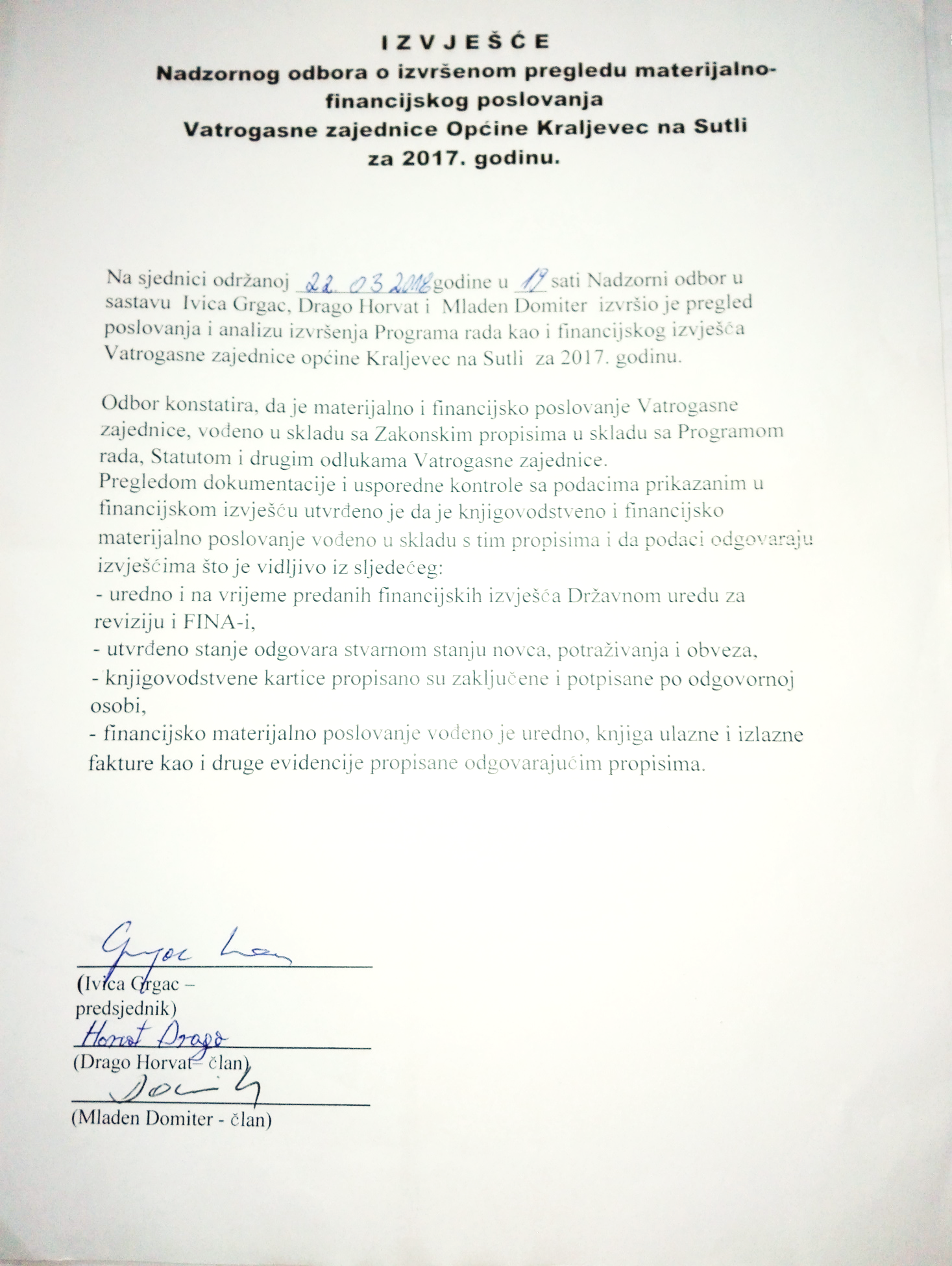 